.CHARLESTONHEEL SWIVELS X4. STEP HITCH. STEP L. TOUCH RSIDE TOUCH X2. VINE R. TOUCH LSIDE TOUCH X2. VINE L. TOUCH RSWING STEP DOUBLESTEP BRUSH X4. TURN ¼RSWING STEP DOUBLEContact: ckuchar@nycap.rr.comThe World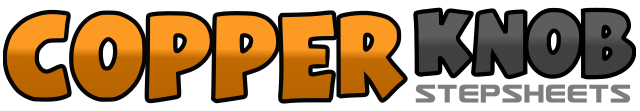 .......Count:56Wall:4Level:Intermediate.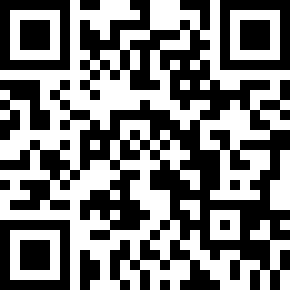 Choreographer:Chris Kuchar - April 2006Chris Kuchar - April 2006Chris Kuchar - April 2006Chris Kuchar - April 2006Chris Kuchar - April 2006.Music:The World - Brad PaisleyThe World - Brad PaisleyThe World - Brad PaisleyThe World - Brad PaisleyThe World - Brad Paisley........1-2,3-4Touch right foot forward, step back on right foot5-6,7-8Touch left toe back. step left foot forward9,10Swivel heels R and L11,12Swivel heels R and L13,14Step R, Hitch L knee15,16Step L, Touch R toe close to L foot17-20Touch R toe to side and back close to L foot - X221-24Vine R and touch L toe close to R foot25-28Touch L toe to side and back close to R foot - X229-32Vine L and touch R toe close to L foot33,34Extend R heel forward, rock forward onto right foot35,36Dig L toe behind, rock back onto L foot37,38Rock back on right foot, rock forward on left foot39,40Rock back on right foot, rock, forward on left foot41,42Step R, Brush L, turn 1/4 R43,44Step L, Brush R45,46Step R, Brush L47,48Step L, Brush R49,50Extend R heel forward, rock forward onto right foot51,52Dig L toe behind, rock back onto L foot53,54Rock back on right foot, rock forward on left foot55,56Rock back on right foot, rock, forward on left foot